         Сотрудники Липецкого инспекторского участка центра Государственной инспекции по маломерным судам Главного управления МЧС России по Липецкой области напоминают, что период становления льда – время повышенной опасности! Одна из главных опасностей – это провалы под лед! Ежегодно в осенне-зимний период на водных объектах гибнут люди, в том числе дети. Легкомысленное поведение  и пренебрежение элементарными правилами безопасного поведения - первопричина грустных и трагических последствий!      Строго запрещен выход на лед в период его становления - это очень опасно!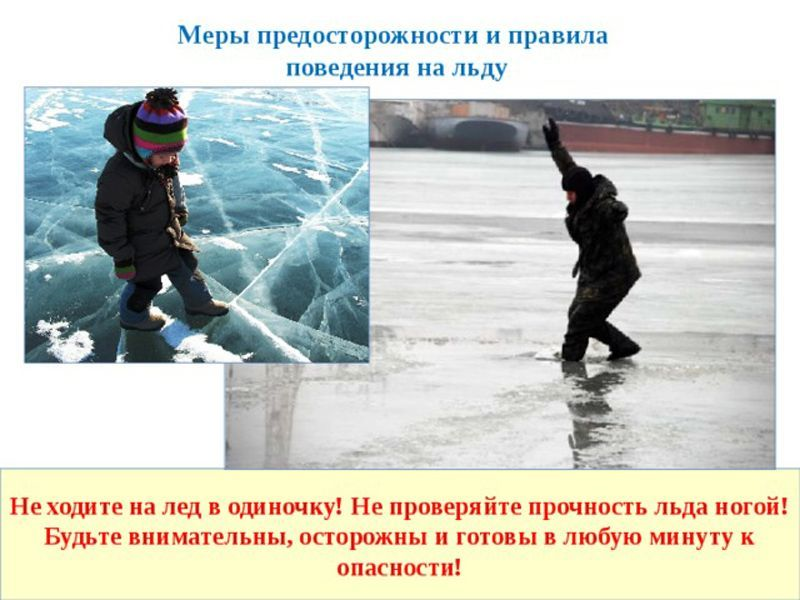 При несчастных случаях звонить со всех телефонов в «Службу спасения» по номеру 112.